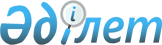 Қазақстан Республикасының Стратегиялық жоспарлау және реформалар жөнiндегi агенттiгiнiң, "Қазпатент" және "Қазақстан Республикасының Стратегиялық жоспарлау және реформалар жөнiндегi агенттiгiнiң Статистика және талдау жөнiндегi комитетiнiң Ақпараттық-есептеу орталығы" республикалық мемлекеттiк кәсiпорындарын құру мәселелерiҚазақстан Республикасы Үкiметiнiң қаулысы 1997 жылғы 12 қарашадағы N 1552

      "Қазақстан Республикасында мемлекеттiк басқарудың пәрмендiлiгiн одан әрi арттыру жөнiндегi шаралар туралы" Қазақстан Республикасы Президентiнiң 1997 жылғы 10 қазандағы N 3655 Жарлығына сәйкес Қазақстан Республикасының Үкiметi қаулы етедi:

      1-5. Күшi жойылды - ҚРҮ-нiң 1998.12.15. N 1287 қаулысымен.

      6. Күшiн жойылды - ҚР Үкіметінің 2001.03.29. N 411 қаулысымен.

      7. Пайдаланушыларға жедел және сенiмдi қызмет көрсету үшiн бiрыңғай статистикалық ақпарат жүйесiн жетiлдiру, қазiргi заманғы ақпараттық технологияларды енгiзу мақсатында, шаруашылық жүргiзу құқығы бар. "Қазақстан Республикасының Стратегиялық жоспарлау және реформалар жөнiндегi агенттiгiнiң Статистика және талдау жөнiндегi комитетiнiң Ақпараттық-есептеу орталығы" республикалық мемлекеттiк кәсiпорны (бұдан әрi - Кәсiпорын) құрылсын. 

      Қазақстан Республикасының Стратегиялық жоспарлау және реформалар жөнiндегi агенттiгiнiң Статистика және талдау жөнiндегi комитетi Кәсiпорынға қатысты мемлекеттiк басқарудың уәкiлеттi органы, сондай-ақ мемлекеттiк меншiк құқығы субъектiсiнiң функцияларының жүзеге асырушы органы болып белгiленсiн. 

      Уәкiлеттi орган белгiленген тәртiппен Кәсiпорынның жарғылық капиталын қалыптастырсын және оның жарғысын бекiтсiн. 



      8. Күші жойылды - ҚР Үкіметінің 05.08.2013 № 796 қаулысымен.

      9. "Қазақстан Республикасының Экономика және сауда министрлiгiнiң мәселелерi" туралы Қазақстан Республикасы Үкiметiнiң 1997 жылғы 23 мамырдағы N 875 P970875_ қаулысының 1-тармағының екiншi абзацының және 3-тармағының күшi жойылған деп танылсын (Қазақстан Республикасының ПҮАЖ-ы, 1997 ж., N 21, 189-құжат).

      10. Күшi жойылды - ҚРҮ-нiң 1998.12.15. N 1287 қаулысымен.      Қазақстан Республикасының

      Премьер-Министрi                                         Қазақстан Республикасы

                                               Үкiметiнiң

                                         1997 жылғы 12 қарашадағы

                                             N 1552 қаулысымен

                                                бекiтiлген         Қазақстан Республикасының Стратегиялық жоспарлау және

                реформалар жөнiндегi агенттiгi туралы

                               ЕРЕЖЕ      Ескерту. Күшi жойылды - ҚРҮ-нiң 1998.12.15. N 1287 қаулысымен.                                          Қазақстан Республикасы

                                               Үкiметiнiң

                                         1997 жылғы 12 қарашадағы

                                             N 1552 қаулысымен

                                                бекiтiлген       Қазақстан Республикасының Стратегиялық жоспарлау және

                  реформалар жөнiндегi агенттiгiнiң

                              ҚҰРЫЛЫМЫ      Ескерту. Күшi жойылды - ҚРҮ-нiң 1998.12.15. N 1287 қаулысымен.                                          Қазақстан Республикасы

                                               Үкiметiнiң

                                         1997 жылғы 12 қарашадағы

                                             N 1552 қаулысымен

                                                бекiтiлген       Қазақстан Республикасының Стратегиялық жоспарлау және

            реформалар жөнiндегi агенттiгiнiң қарауындағы

              аумақтық органдар мен ұйымдардың тiзбесi      Ескерту. Күшi жойылды - ҚРҮ-нiң 1998.12.15. N 1287 қаулысымен.
					© 2012. Қазақстан Республикасы Әділет министрлігінің «Қазақстан Республикасының Заңнама және құқықтық ақпарат институты» ШЖҚ РМК
				